~ WEBSITE DETECTIVES ~Name: __________________Class:  __________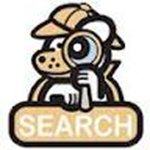 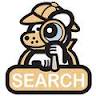 Find 3 websites on the topic: ________________________________________                       Now you are going to be a website detective and decide if each website passes the 5 W’s test:                                                                                                  WEBSITE DETECTION CHART - 5W’s Website 1 URL: Name: Website 2 URL: Name:Website 3 URL: Name:WHO is the author or sponsor of this site?(e.g., name? degree?  .edu?)  WHEN?   Date? Copyright year? WHERE? Does this info. come from?  Where can I find more info. from the website sponsor? WHAT is the purpose   of the site? P.I.E.P = persuade you? I = inform (teach)? E = entertain you?  WHY? Should I believe the info. from here? Does this site pass the 5W’s test?         Should I trust / use this site?  